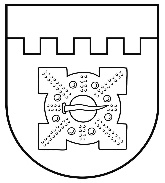 LATVIJAS REPUBLIKADOBELES NOVADA DOMEReģ. Nr. 90009115092Brīvības iela 17, Dobele, Dobeles novads, LV-3701Tālr. 63721360, 63721113, fakss 63722463, e-pasts dome@dobele.lvAPSTIPRINĀTSar Dobeles novada domes 2021. gada 29.decembralēmumu Nr.314/19SOCIĀLĀs APRŪPES CENTRA “TĒRVETE”nolikumsIzdots saskaņā ar Valsts pārvaldes iekārtas likuma 73.panta pirmās daļas 1.punktu, likuma “Par pašvaldībām” 21. panta pirmās daļas 8. punktuI. Vispārīgie jautājumi1. Sociālās aprūpes centrs “Tērvete” (turpmāk - Centrs) ir Dobeles novada pašvaldības (turpmāk - Pašvaldība) dibināta iestāde, kura nodrošina sociālās aprūpes, sociālās rehabilitācijas un citu pakalpojumu sniegšanu saskaņā ar spēkā esošajiem normatīvajiem aktiem. 2. Centrs ir pastarpinātās pārvaldes iestāde, kas ir pakļauta Dobeles novada Sociālajam dienestam.3. Centra darbība tiek finansēta no Pašvaldības pamatbudžeta līdzekļiem, valsts mērķdotācijām, fondu un projektu līdzekļiem. Centram ir tiesības sniegt maksas pakalpojumus, kā arī saņemt ziedojumus un dāvinājumus.  4. Centrs savā darbībā ievēro spēkā esošos Latvijas Republikas likumus, Latvijas Republikas Ministru Kabineta normatīvos aktus, Dobeles novada domes lēmumus un rīkojumus, Dobeles novada pašvaldības nolikumu, Pašvaldības saistošos noteikumus, domes priekšsēdētāja un izpilddirektora rīkojumus, šo nolikumu, kā arī savā darbībā nodrošina citu normatīvo aktu ievērošanu un izpildi.5. Centrs ir patstāvīgs sava darba organizēšanā, iekšējo normatīvo dokumentu izstrādē un tam piešķirto finanšu līdzekļu izlietošanā.6. Centrs savas funkcijas un uzdevumus veic sadarbojoties ar Pašvaldības administrāciju, kā arī ar citām Pašvaldības iestādēm un institūcijām, valsts un pašvaldību institūcijām, kapitālsabiedrībām, nevalstiskajām organizācijām, juridiskām personām, fiziskām personām, kā arī ārvalstu partneriem.     7. Centram ir zīmogs ar Dobeles novada ģerboņa attēlu un pilnu Centra un dibinātāja nosaukumu, kā arī noteikta parauga veidlapa.     8. Centra juridiskā adrese: „Mežmalieši”, Tērvetes pagasts, Dobeles novads,  LV- 3730.  II. Centra funkcijas, uzdevumi un kompetence   9. Centrs ir ilgstošas sociālās aprūpes un sociālās rehabilitācijas institūcija, kuras funkcija ir īstenot ilgstošas sociālās aprūpes un sociālās rehabilitācijas pakalpojumu sniegšanu pilngadīgām personām ar funkcionāliem traucējumiem, personām, kurām ir noteikta  invaliditāte,  pensijas vecuma personām, kā arī īstenot īslaicīgas sociālās aprūpes un sociālās rehabilitācijas pakalpojumu sniegšanu.    10. Centram ir šādi uzdevumi:10.1. nodrošināt Centrā dzīvojošiem atbilstošu sociālo aprūpi un sociālo rehabilitāciju;10.2. nodrošināt nepieciešamos apstākļus Centrā dzīvojošo personu saturīgai laika pavadīšanai;10.3. nodrošināt Centrā dzīvojošām personām, atbilstoši viņa funkcionālajam stāvoklim iespēju apgūt sadzīves un pašaprūpes iemaņas;10.4. nodrošināt neatliekamo medicīnisko palīdzību jebkurā diennakts laikā, reģistrāciju pie ģimenes ārsta un Centrā dzīvojošas personas vajadzībām atbilstošu veselības aprūpi;10.5. nodrošināt Centrā dzīvojošai personai, atbilstoši viņa funkcionālajam stāvoklim nepieciešamos tehniskos palīglīdzekļus normatīvajos aktos noteiktajā kārtībā;10.6. nodrošināt Centrā dzīvojošo personu ar viņa dzimumam un gadalaikam piemērotiem apaviem, apģērbu, gultas piederumiem un gultas veļu, kā arī dvieļiem un personīgās higiēnas priekšmetiem;10.7. nodrošināt Centrā dzīvojošo personu apģērba un apavu individuālu lietošanu;10.8. nodrošināt Centrā dzīvojošo personu vecumam un veselības stāvoklim atbilstošu ēdināšanu ne retāk kā 4 reizes dienā;10.9. nodrošināt Centrā dzīvojošo personu uzturēšanos piemērotās telpās, iespēju lietot atbilstoši viņa funkcionālajam stāvoklim iekārtotu sanitāro telpu;10.10. sniegt atbalstu Centrā dzīvojošas personas problēmu risināšanā. Vajadzības gadījumā, veikt starpnieka funkciju starp iesaistītām personām vai iestādēm, pārstāvot Centrā dzīvojošās personas intereses;10.11. konsultēt Centrā dzīvojošas personas pensiju un valsts sociālā nodrošinājuma pabalsta jautājumos, kā arī sniegt praktisku palīdzību šo jautājumu kārtošanā;10.12. veikt sociālās aprūpes un rehabilitācijas pasākumu kompleksu atbilstoši katra Centrā dzīvojošas fiziskajam un psihiskajam stāvoklim. Apkopot Centrā dzīvojošo personu dokumentus, izveidojot klientu individuālos sociālās aprūpes un sociālās rehabilitācijas plānus, kā arī novērtēšanas karti;10.13. nodrošināt profesionālu un institucionālu sadarbību sociālo pakalpojumu kvalitatīvai sniegšanai un attīstībai;10.14. sniegt priekšlikumus Pašvaldības vadībai par Centra darbības attīstību, kā arī par citiem, ar Pašvaldības darbu sociālajā jomā saistītiem jautājumiem un realizētajiem projektiem;10.15. veikt citus pienākumus, atbilstoši normatīvajiem aktiem un Pašvaldības domes lēmumiem.III. Centra struktūra un darba organizācija  11. Centrs darbojas saskaņā ar nolikumu, kuru apstiprina Dobeles novada dome.    12. Centra struktūru veido:12.1. Sociālās aprūpes nodaļa, kura nodrošina ilgstošu sociālās aprūpes pakalpojumu un īslaicīgu sociālās aprūpes pakalpojumu sniegšanu.12.2. Grāmatvedības un uzskaites nodaļa, kura nodrošina grāmatvedības uzskaiti, maksas pakalpojumu iekasēšanu, kā arī kontrolē Centra budžeta izpildi.12.3. Saimnieciskā nodaļa, kura nodrošina Centra saimniecisko darbību, kā arī Centram turējumā nodoto ēku apsaimniekošanu.  13. Centra darbību nodrošina Centra direktors.   14. Centra direktoru pieņem darbā un atbrīvo no darba Dobeles novada Sociālā dienesta vadītājs atbilstoši Dobeles novada domes pieņemtajam lēmumam.  15. Centra darbinieku darba pienākumus, tiesības un atbildību nosaka amata apraksti, kurus apstiprina Centra direktors.  16. Centra direktora rīkojumi ir saistoši visiem Centra darbiniekiem.  17. Centra direktora tiesības, pienākumus un atbildību nosaka normatīvie akti, Dobeles novada domes pieņemtie lēmumi, izdotie ārējie un iekšējie normatīvie akti, tai skaitā šis nolikums, Pašvaldības izpilddirektora un Dobeles novada Sociālā dienesta vadītāja pieņemtie lēmumi un izdotie rīkojumi, noslēgtais darba līgums un amata apraksts. 18. Centra direktors:18.1. plāno, organizē, koordinē un kontrolē Centra darbu, funkciju un uzdevumu izpildi, nodrošina tā darbības nepārtrauktību un tiesiskumu;18.2. izstrādā un pēc saskaņošanas ar Dobeles novada Sociālā dienesta vadītāju apstiprina Centra darbinieku amatu sarakstu un grozījumus amatu sarakstā;18.3. apstiprina Centra darbinieku amatu mēnešalgu apstiprinātā budžeta ietvaros, nosaka Centra nodaļu mērķus un uzdevumus, kontrolē to izpildi; 18.4. pieņem darbā un atbrīvo no darba Centra darbiniekus. Veic Centra darbinieku  amata pienākumu un uzdevumu sadali, nodrošina darbinieku profesionālās kvalifikācijas paaugstināšanu;18.5. izdod rīkojumus, iekšējos normatīvos aktus, dod norādījumus Centra darbiniekiem, izskata jautājumus par Centra darbinieku darbu;18.6. atbilstošo savai kompetencei rīkojas ar Centra bilancē nodoto mantu un finanšu līdzekļiem, slēdz līgumus, veic saimnieciskos darījumus atbilstoši Pašvaldības noteiktajai kārtībai;18.7. nodrošina Centra materiālo vērtību saglabāšanu;18.8. nodrošina personāla dokumentācijas, grāmatvedības, lietvedības un pārējās dokumentācijas pareizu iekārtošanu, izpildi un glabāšanu normatīvajos aktos noteiktajā kārtībā;18.9. nodrošina normatīvajos aktos noteikto prasību ievērošanu ugunsdrošības, darba aizsardzības, veselības aizsardzības, apkārtējās vides aizsardzības un citās jomās;18.10. nodrošina Centrā dzīvojošām personām pensijas saņemšanu Latvijas Republikas normatīvajos aktos noteiktajā kārtībā;18.11. pēc Centrā dzīvojošo personu lūguma organizēt šo personu vērtslietu un vērtspapīru uzglabāšanu Latvijas Republikas normatīvajos aktos noteiktajā kārtībā;18.12. bez īpaša pilnvarojuma pārstāv Centru Pašvaldības, valsts un starptautiskajās institūcijās, kā arī tiesu institūcijās;18.13. atbilstoši savai kompetencei izsniedz pilnvaras padotībā esošajiem darbiniekiem, kā arī pilnvaro darbiniekus Centra pārstāvībai tiesās un citās institūcijās;18.14. veic citus pienākumus atbilstoši amata aprakstam un normatīvo aktu prasībām;18.15. atbild par normatīvo aktu ievērošanu Centrā un paredzēto uzdevumu izpildi, kā arī par finanšu līdzekļu un materiālo līdzekļu racionālu izmantošanu;18.16. atbild par sociālās aprūpes darbības nodrošināšanu un kvalitāti.IV. Centra finansēšanas kārtība un saimnieciskā darbība19. Centra darbību finansē pašvaldība.20. Centra finanšu līdzekļus veido:20.1. pašvaldības budžeta līdzekļi;20.2. ieņēmumi no maksas pakalpojumiem;20.3. valsts mērķdotācijas;20.4. ziedojumi, dāvinājumi, fondu un projektu līdzekļi.V. Centra darbības tiesiskuma nodrošināšana un darbības pārskati21. Centra darbības tiesiskumu nodrošina Centra direktors un Centra amatpersonas atbilstoši  amatu aprakstos un darba līgumos noteiktajai kompetencei.22. Centra darbinieku izdotos administratīvos aktus vai faktisko rīcību privātpersona var apstrīdēt Centra direktoram. 23. Centra direktora izdotos administratīvos aktus vai faktisko rīcību privātpersona var apstrīdēt Dobeles novada Sociālajā dienestā  Administratīvā procesa likumā noteiktajā kārtībā.VI. Noslēguma jautājums24. Atzīt par spēku zaudējušu Tērvetes novada domes 2017.gada 30.novembra “Tērvetes novada pašvaldības sociālās aprūpes centra “Tērvete” nolikumu”.Domes priekšsēdētājs 							             I. Gorskis